План конспект открытого занятия  по теме:                              «Способы  соединения  резисторов, подбор резисторов по формулам»Раздел “Резисторы”Тема:  «Способы  соединения  резисторов, подбор резисторов по формулам» Методические цели:Предметные:  - вызвать объективную необходимость изучения темы: законов, явлений, закономерностей;- организовать деятельность учащихся по изучению и первичному закреплению: фактов, понятий, правил, законов, способов действий.  - организовать деятельность школьников по самостоятельному применению знаний в разнообразных ситуациях.Ориентированные на развитее ребенка творческой личности:  - помочь учащимся осознать социальную, практическую и личностную значимость учебного материала; - содействовать развитию речи, мышления, познавательных умений, овладению методами научного исследования: анализа и синтеза; - создать условия для развития у школьников умений формулировать проблемы, предлагать пути их решения; -  обеспечить развитие у школьников монологической и диалогической речи.Тип урока: изучение нового материала.ХОД УРОКА.I Организационный этап. (поприветствовать присутствующих) Мы с вами уже знакомы с новыми физическими величинами: силой тока, напряжением, сопротивлением; изучили  приборы для измерения силы тока и напряжения; экспериментально установили Закон Ома для участка цепи.II Этап постановки целей и задач урока.На сегодняшнем уроке мы изучим «Последовательное и параллельное соединение проводников  и резисторов»III Этап актуализации опорных знаний. (теоретический опрос)IV Этап изучения нового материала.  Последовательное соединение резисторов. Последовательным называется такое соединение резисторов, когда конец одного проводника соединяется с началом другого и т.д. (рис. 1). При последовательном соединении сила тока на любом участке электрической цепи одинакова. Это объясняется тем, что заряды не могут накапливаться в узлах цепи. Их накопление привело бы к изменению напряженности электрического поля, а следовательно, и к изменению силы тока. Поэтому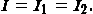 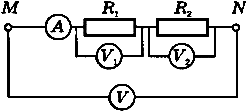 Рис. 1Амперметр А измеряет силу тока в цепи и обладает малым внутренним сопротивлением (RA  0).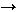 Включенные вольтметры V1 и V2 измеряют напряжение U1 и U2 на сопротивлениях R1 и R2. Вольтметр V измеряет подведенное к клеммам М и N напряжение U. Вольтметры показывают, что при последовательном соединении напряжение U равно сумме напряжений на отдельных участках цепи: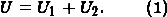 Применяя закон Ома для каждого участка цепи, получим: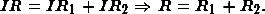 При последовательном соединении резисторов справедливо соотношение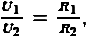 т.е. напряжения на резисторах прямо пропорциональны сопротивлениям.Параллельным называется такое соединение резисторов, когда одни концы всех резисторов соединены в один узел, другие концы — в другой узел (рис. 2). Узлом называется точка разветвленной цепи, в которой сходятся более двух проводников. При параллельном соединении резисторов к точкам М и N подключен вольтметр. Он показывает, что напряжения на отдельных участках цепи с сопротивлениями R1 и R2равны. Это объясняется тем, что работа сил стационарного электрического поля не зависит от формы траектории: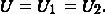 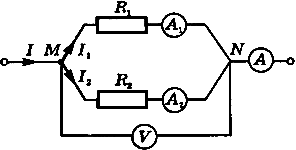 Рис. 2Амперметр показывает, что сила тока I в неразветвленной части цепи равна сумме сил токов I1 и I2 в параллельно соединенных проводниках R1 и R2: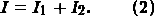 Это вытекает и из закона сохранения электрического заряда. Применим закон Ома для отдельных участков цепи и всей цепи с общим сопротивлением R: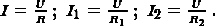 Подставляя I, I1 и I2 в формулу (2), получим: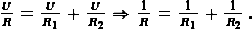 При параллельном соединении резисторов справедливо соотношение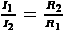 т.е. силы токов в ветвях параллельно соединенной цепи обратно пропорциональны сопротивлениям ветвей.V   Этап  решение задач.Цепь состоит из двух последовательно соединенных проводников, сопротивление которых 4 и 6 Ом. Сила тока в цепи 0,2 А. Найдите напряжение на каждом из проводников и общее напряжение.Два проводника сопротивлением 10 и 15 Ом соединены параллельно и подключены к напряжению 12 В. Определите силу тока в каждом проводнике и общую силу тока.Какую работу совершает электрический ток в электродвигателе за 30 минут, если сила тока в цепи 0,5 А, а напряжение на клеммах двигателя 12 В?Электроплитка рассчитана на напряжение 220 В и силу тока 3 А. Определите мощность тока в плитке.Определите силу тока в электрочайнике, включенном в сеть с напряжением 125 В, если сопротивление нити накала 50 Ом.Какой силы тока потребляет домашний телевизор мощностью 300 Вт? Напряжение сети 220 В.VI. Рефлексия.Листок рефлексииVII.Заключительный этап.План занятия:План занятия:Организационный этап.Организационный этап.1 мин.Этап постановки целей и задач урокаЭтап постановки целей и задач урока3 мин.Этап актуализации опорных знаний. (теоретический опрос)Этап актуализации опорных знаний. (теоретический опрос)5 мин.Этап изучения нового материала.Этап изучения нового материала.20 мин.Этап  решение задач.Этап  решение задач.10 мин.Рефлексия.Рефлексия.5 мин.Заключительный этап.Заключительный этап.2 мин.Электрический ток.Направленное движение заряженных частиц называют электрическим током.Сила тока. Силой тока называется физическая величина, показывающая, какой заряд проходит через поперечное сечение проводника за единицу времени. , где I – сила тока (А), q – заряд, t – время (с).Электрическое напряжение.Физическая величина, показывающая, какую работу совершает на данном участке ток при перемещении по этому участку единичного заряда, называется электрическим напряжением. , U – электрическое напряжение (В), A – работа электрического тока по перемещению заряда, q – заряд (Кл).Электрическое сопротивление проводника.Физическая величина, характеризующая противодействие, оказываемое электрическому току, называется электрическим сопротивлением. Обозначается буквой R. Единица измерения сопротивления проводника – Ом.Закон Ома.Сила тока на участке цепи равна отношению напряжения на этом участке к его сопротивлению. , где I – сила тока на участке цепи (А), U – напряжение на этом участке (В), R – сопротивление участка цепи (Ом).Каким прибором измеряется сила тока в цепи? Как он включается в электрическую схему?Сила тока в цепи измеряется с помощью амперметра. Для включения амперметра в цепь ее размыкают и свободные концы проводов присоединяют к зажимам: зажим «+» к проводнику, идущему от положительного полюса источника питания, зажим «–» к проводнику, идущему от отрицательного  полюса источника питания.Каким прибором измеряется напряжение в цепи? Как он включается в электрическую схему?Напряжение  в цепи измеряется с помощью вольтметра. Зажимы вольтметра присоединяют к тем точкам цепи, между которыми надо измерить напряжение: зажим «+» к проводнику, идущему от положительного полюса источника питания, зажим «–» к проводнику, идущему от отрицательного  полюса источника питания.1.На уроке я работал(а)
2.Своей работой на уроке я
3.Урок для меня показался
4.За урок я
5.Мое настроение
6.Материал урока мне был
7.Домашнее задание мне кажетсяактивно / пассивно
доволен / не доволен
коротким / длинным
не устал / устал
стало лучше / стало хуже
понятен / не понятен
полезен / бесполезен
интересен / скучен
легким / трудным
интересно / не интересно